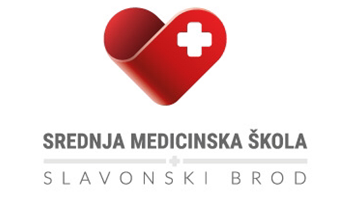 RASPORED  VJEŽBI U KABINETIMA I ZDRAVSTVENIM USTANOVAMA ZA                                                        2.B RAZRED FIZIOTERAPEUTSKI TEHNIČAR/TEHNIČARKAŠkolska godina 2020./2021.NASTAVNI TJEDANPREDMETGRUPARADILIŠTERADNO VRIJEME18.25.1.-29.1.Masaža2.Pon. od 1. do 6. sata18.25.1.-29.1.Fizikalna terapija3.Pon. od 1. do 3. sata18.25.1.-29.1.Osnove kineziologije1.Pon. od 4. do 6. sata